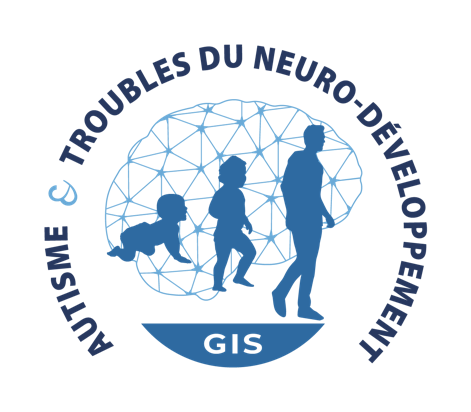 Soutien à la mobilité internationale par le GIS Autisme et TNDAppel à manifestation d’intérêt 2022Version françaiseSoutenu par la Stratégie Nationale pour l’Autisme au sein des Troubles du Neuro-Développement (TND), Le GIS (Groupement d’Intérêt Scientifique) Autisme et TND vise à développer un réseau de recherche d’excellence. Ce GIS a pour mission :de réaliser un état des lieux des équipes impliquées dans l’étude des TND, des expertises, des méthodologies, des outils et des ressources de la communauté de Recherchede développer et d’animer un réseau de recherche multidisciplinaire s’étendant à l’ensemble des TNDde faire le lien entre la recherche et les associations de personnes concernées, par la mise en place de dispositifs de recherche participativede favoriser les échanges avec les acteurs européensd’augmenter la visibilité des actions de la communautéLa réalisation de l’ensemble de ces objectifs implique d’amplifier les collaborations scientifiques et les échanges entre équipes de recherche internationales.Un des leviers principaux de la recherche collaborative consiste à favoriser les échanges de jeunes chercheurs entre les laboratoires de recherche, ou encore à faciliter les courts séjours au sein d’une autre équipe.Dans cet esprit, le GIS Autisme et TND souhaite soutenir les propositions d’échanges internationaux impliquant la communauté de recherche.A cet effet, le GIS lance à un appel à manifestation d’intérêt (AMI) aux projets de mobilités internationales nécessitant un soutien financier, et impliquant la communauté de recherche sur les TND :Financement de déplacementsFinancement d’hébergementsDans le cadre de cet AMI, le GIS dispose d’une enveloppe de 20 000 euros (répartie entre 4 à 6 projets) à répartir entre les dossiers répondant aux critères cumulatifs définis ci-après.Conditions d’éligibilité à soutien :Le candidat concerné par la mobilité doit être un étudiant en Master, doctorant, post-doctorant, chef de clinique ou jeune chercheur/clinicien statutaire ayant obtenu sa titularisation depuis moins de 5 ans.Le projet de mobilité doit impliquer au moins une équipe de recherche membre du GIS Autisme et TND ou une équipe ayant soumis un dossier de participation pour rejoindre le GIS Autisme et TND (sous réserve d’intégration au GIS avant le début du projet de mobilité décrit dans le dossier de candidature).Le dossier de participation au GIS Autisme et TND est disponible via le lien suivant : https://itneuro.aviesan.fr/index.php?pagendx=1726&p=1727Le projet de mobilité doit s’inscrire dans un projet de recherche scientifique appliquée aux Troubles du Neuro-Développement.Le projet de mobilité doit impliquer 2 laboratoires situés dans 2 pays différents.Le projet de mobilité doit impliquer des équipes de recherche labellisées pouvant répondre d’une activité récente et actuelle de recherche dans les champs d’action du GIS Autisme et TND. La diversité des partenaires (publics, privés), ainsi que l’interdisciplinarité des équipes mises en jeu constitue un plus à la candidature.Le projet de mobilité doit s’inscrire dans une démarche collaborative permettant un enrichissement des expertises et des compétences de la communauté recherche appliquée aux TND.Le projet de mobilité doit s’inscrire dans un démarche cohérente de formation et d’évolution de carrière du candidat.Le projet de mobilité doit être réalisable dans le cadre budgétaire définit dans le dossier de candidature ci-après.Les équipes de recherche participant à ce projet de mobilité et ne faisant pas partie du GIS Autisme et TND sont invitées à rejoindre cette communauté en remplissant un dossier de participation disponible sur : https://itneuro.aviesan.fr/index.php?pagendx=1726&p=1727 ou auprès de Paul OLIVIER, chef de projet du GIS Autisme et TND : paul.olivier@aviesan.frLes équipes de recherche étrangères (non françaises) participant à ce projet de mobilité sont invitées à rejoindre cette communauté en tant que partenaire international associé en remplissant un dossier de participation disponible auprès de Paul OLIVIER, chef de projet du GIS Autisme et TND : paul.olivier@aviesan.frModalités d’utilisation du financement octroyé :Le financement octroyé devra être utilisé d’ici au 1er novembre 2022.Le financement ne pourra être versé qu’à un organisme bénéficiaire français (EPST, Universitaire, Hospitalier, Fondation de coopération scientifique reconnue d’utilité publique) d’une équipe de recherche française membre du GIS. Les associations loi 1901 qui ne sont pas des Fondations de coopération scientifique reconnues d’utilité publique ne sont pas éligibles en tant qu’organisme bénéficiaire.Le financement couvre le coût prévus dans le projet de mobilité internationales : voyages et hébergements.Les frais occasionnés pour le montage d’un projet n’impliquant qu’une seule équipe de recherche ou 2 équipes de recherche d’un même pays ne sont pas éligibles dans le cadre de ce financement.Les dépenses d’équipement et de personnels ne sont pas des dépenses éligibles dans le cadre de ce financement.Calendrier :Lancement de l’appel à déclaration d’intérêt : 24 janvier 2022Fin de la phase d’appel à manifestation d’intérêt : 21 février 2022 – 24 h (heure de Paris, France).Support for international mobility by the GIS Autisme et TNDCall for expressions of interest 2022English versionWith the support of the French National Strategy for Autism in Neurodevelopmental Disorders, the Autism and Neurodevelopmental Disorders Scientific Interest Group (GIS Autisme et TND) is part of the desire to give a central place to science by strengthening and structuring research. The GIS is a research network, of more than 100 accredited teams working in all disciplines across France. This network incorporating researchers as well as individuals with NDD and their families, is widely connected at the international level.One of the main levers of collaborative research consists of promoting international exchanges of young researchers between research laboratories, care and support services, and to facilitate short periods spent with partner teams. With this in mind, the GIS wishes to support proposals for international exchanges involving the research community, to or from research centers located abroad.The Autism and NDD GIS has launched a call for expressions of interest aimed at supporting mobility projects involving the research community on NDD by funding:TravelsAccomodations Within the framework of this call for expressions of interest, the GIS had a budget of 20,000 euros (distributed among 4 to 6 projects) to distribute among the applications that met the following cumulative criteria defined below:Terms:The candidate concerned by the mobility must be a scientist of clinician, Master student, doctoral student, post-doctoral student or young statutory researcher/clinician (having obtained tenure for less than 5 years).The mobility project must involve at least one GIS French member team or one team having applied to participate in the GIS (conditional upon integration in the GIS before the start of the project described in the application). The participation form to join the GIS is available via the following link: https://itneuro.aviesan.fr/index.php?pagendx=1726&p=1727The proposed mobility project must to applicable to neurodevelopmental disorders research.The mobility project must involve 2 laboratories located in 2 different countries.The mobility project must involve accredited research teams able to justify recent research activity about NDD. The diversity of partners (public, private organizations), as well as the interdisciplinarity of the teams involved is a plus for the application.The mobility project must be part of a collaborative approach allowing an enrichment of the expertise and skills of the research community applied to NDD.The mobility project must be part of a coherent approach to training and career development for the candidate.The proposed transversal action must be feasible within the budgetary framework defined in the application file hereafter.French research teams participating in this mobility project and not part of the GIS are invited to join this community by filling in an application form available on https://itneuro.aviesan.fr/index.php?pagendx=1726&p=1727 or to Paul OLIVIER, GIS project manager: paul.olivier@aviesan.frNon-French research teams participating in this mobility project are invited to join GIS as associated international partner by filling in an application form available from Paul OLIVIER, GIS project leader: paul.olivier@aviesan.frTerms and Conditions for Use of Funding Granted:The granted funding must be used by November 1, 2022.The funding can only be paid to a French beneficiary organization (EPST, University, Hospital, Foundation of scientific cooperation recognized as being of public utility) of a French research team member of the GIS. Associations under the French 1901 law that are not Foundations of scientific cooperation recognized as being of public utility are not eligible as beneficiary organizations.The funding covers the costs foreseen in the international mobility project: travel and accommodation.The costs incurred in setting up a project involving only one research team or 2 research teams from the same country are not eligible for this funding.Equipment and personnel costs are not eligible expenses under this funding.Timetable:Start of the call for expressions of interest: January 24, 2022End of the call for expressions of interest: February 21, 2022 - 24:00 (Paris time, France)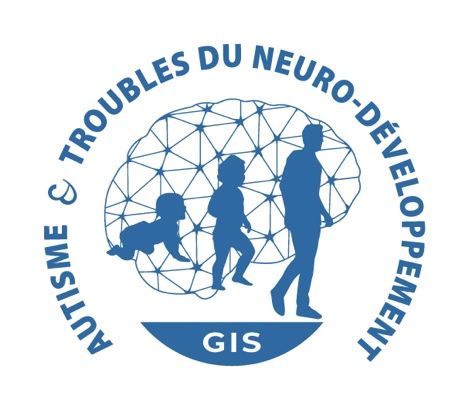 Soutien aux mobilités internationales par le GIS Autisme et TNDAppel à Manifestation d’Intérêt 2022Support for international mobility by the GIS Autisme and TNDCall for expressions of interest 2022Dossier de candidature Application form Date limite de candidature : 21 février 2022 – minuit (heure de Paris) Application deadline: February 21, 2022 - midnight (Paris France time)La soumission de la candidature se fera par mail à l’adresse : paul.olivier@aviesan.fr The submission of the application must be done by e-mail at: paul.olivier@aviesan.frProcédure de soumission :Dossier de candidature complet et signé, au format PDF, à transmettre par e-mail à paul.olivier@aviesan.fr Tout dossier incomplet ou inexploitable ne sera pas pris en compte Instructions pour l’envoi des documents :Les éventuelles annexes doivent être intégrées au dossier de candidature et ne pas figurer sur des documents séparésSubmission procedure:Complete and signed application file, in PDF format, to be sent by e-mail to paul.olivier@aviesan.frAny incomplete or unusable file will not be taken into account Instructions for sending the documents: Any appendices must be included in the application file and not on separate documentsPersonne impliquée dans le projet de mobilité internationale (= candidat à la mobilité) :Applicant involved in the international mobility project (= mobility applicant) :Équipes impliquées dans le projet de mobilité internationale : Teams involved in the international mobility project : Durée prévue de la mobilité (en mois) / mobility duration (in months) :	Date de début de mobilité / Start date of mobility :Date de fin de mobilité : End date of mobility :Budget total demandé (€) / Total budget requested (€) : Coût total estimé du projet de mobilité (€) / Total estimated cost of the mobility project (€) :Budget simplifié / postes de dépenses (€) (une demi-page maximum) :Simplified budget / expenditure items (€) (half page maximum) :Rappel / Reminder :Le financement octroyé devra être utilisé d’ici au 1er novembre 2022.Le financement ne pourra être versé qu’à un organisme bénéficiaire français (EPST, Universitaire, Hospitalier, Fondation de coopération scientifique reconnue d’utilité publique) d’une équipe de recherche française membre du GIS. Les associations loi 1901 qui ne sont pas des Fondations de coopération scientifique reconnues d’utilité publique ne sont pas éligibles en tant qu’organisme bénéficiaire.Le financement couvre le coût prévus dans le projet de mobilité internationales : voyages et hébergements.Les frais occasionnés pour le montage d’un projet n’impliquant qu’une seule équipe de recherche ou 2 équipes de recherche d’un même pays ne sont pas éligibles dans le cadre de ce financement.Les dépenses d’équipement et de personnels ne sont pas des dépenses éligibles dans le cadre de ce financement.The granted funding must be used by November 1, 2022.The funding can only be paid to a French beneficiary organization (EPST, University, Hospital, Foundation of scientific cooperation recognized as being of public utility) of a French research team member of the GIS. Associations under the French 1901 law that are not Foundations of scientific cooperation recognized as being of public utility are not eligible as beneficiary organizations.The funding covers the costs foreseen in the international mobility project: travel and accommodation.The costs incurred in setting up a project involving only one research team or 2 research teams from the same country are not eligible for this funding.Equipment and personnel costs are not eligible expenses under this funding.1) Renseignements concernant le candidat à la mobilité / Applicant information :CV court du candidat à la mobilité internationale (une demi-page maximum)Short CV of the candidate for international mobility (half a page maximum)Publications du candidat à la mobilité internationale (jusqu’à 5 principales publications de moins de 5 ans, rang A)Publications of the international mobility applicant (up to 5 main publications of less than 5 years, rank A)Engagement du candidat à la mobilité internationale / Commitment of the international mobility applicant   	En cochant la case ci-contre, le candidat à la mobilité s’engage à la réalisation du projet présenté dans ce dossier / By checking the box, the mobility applicant commits to the realization of the project presented in this file   	En cochant la case ci-contre, le candidat s’engage à mentionner explicitement le GIS Autisme et TND (logo, rôle de soutien) dans tous documents impliquant l’initiative collaborative internationale soutenue / By checking the box, the applicant agrees to explicitly mention the GIS Autisme et TND (logo, supporting role) in all documents involving the supported international collaborative scientific project   	En cochant la case ci-contre, le candidat s’engage, si le projet de mobilité internationale est soutenue par le GIS Autisme et TND, à transmettre sous 8 jours à paul.olivier@aviesan.fr un budget prévisionnel détaillant l’utilisation des fonds octroyés par le GIS / By checking the box opposite, the applicant agrees, if the international mobility project is supported by the GIS Autisme et TND, to send within 8 days to paul.olivier@aviesan.fr a provisional budget detailing the use of the funds granted by the GIS2) Renseignements concernant l’équipe n°1 (laboratoire d’origine) / Information about team n°1 (home laboratory)CV court du référent de la personne concernée par la mobilité au sein de l’équipe de recherche (une demi-page maximum) / Short CV of the researcher responsible for international mobility applicant within the home lab (half a page maximum)Publications du référent de la personne concernée par la mobilité au sein de l’équipe de recherche (5 principales publications de rang A de moins de 5 ans) / Publications of the researcher responsible for the the mobility applicant within the home lab (5 main publications of rank A less than 5 years)Financements obtenus par le référent de la personne concernée par la mobilité dans les domaines de recherche appliqués aux TND obtenus depuis moins de 5 ans (en indiquer 5 au maximum) / Grants obtained by the researcher responsible for the mobility applicant in the fields of research applied to NDDs obtained within the last 5 years (indicate 5 maximum)3) Renseignements concernant l’équipe n°2 (laboratoire d’accueil du candidat à la mobilité) / Information about team n°2 (host laboratory of the mobility applicant)CV court du référent du candidat à la mobilité au sein de l’équipe de recherche d’accueil (une demi-page maximum) / Short CV of the researcher responsible for the mobility candidate within the host research team (half a page maximum)Publications du référent de la personne concernée par la mobilité au sein de l’équipe de recherche d’accueil (5 principales publications de rang A de moins de 5 ans) / Publications of the responsible for the mobility applicant within the host research team (5 main publications of rank A less than 5 years)Financements obtenus par le référent de la personne concernée par la mobilité dans les domaines de recherche appliqués aux TND obtenus depuis moins de 5 ans (en indiquer 5 au maximum) / Grants obtained by the responsible for the mobility applicant in the fields of research applied to NDDs obtained within the last 5 years (indicate 5 maximum)Partie A : Fiche récapitulative du projet de mobilité internationale :PART A : INTERNATIONAL MOBILITY PROJECT SUMMARYNom / NamePrénom / SurmaneDate de naissance / Date of birthOrganisme d’appartenance / InstitutionNom du laboratoire (avec numéro) et de l’équipe de rattachement / Lab and research team nameAdresse/AdressPays/CountryE-mailTéléphone / phoneÉquipe n°Team numberNom et prénom du responsable d'équipeFirst and last name of the team leaderTitre (CR, DR, MCU, MCUPH, PU, PUPH, Post-doc, autre)PositionNom du laboratoire / de l’équipe, tutelleLab and research team nameAdresse, PaysAdress, Country12Équipe n°Nom et prénom du référent de la personne concernée par la mobilité (si différent) Name and surname of the researcher responsible for the mobility applicant (if different):Titre (CR, DR, MCU, MCUPH, PU, PUPH, Post-doc, autre)PositionNom du laboratoire / de l’équipe, tutelle(si différente)Lab and research team name(if different)Adresse, Pays(if different)Adress, Country(if different)12Laboratoire d’origine / Applicant's home laboratoryLaboratoire de destination / Destination labDisciplines / Disciplinary fields(5 maximum) :Mots-clefs / Keywords(5 maximum) :Résumé des motivations du candidat à la mobilité internationales (une page maximum)Summary of the applicant’s motivations for international mobility (one page maximum)Résumé des motivations du candidat à la mobilité internationales (une page maximum)Summary of the applicant’s motivations for international mobility (one page maximum)Partie B : Équipes et personnes concernées par le projet de mobilitéPART B: TEAMS AND INDIVIDUALS INVOLVED IN THE MOBILITY PROJECTNom / NamePrénom / Surname :Date de naissance / Date of birth :Organisme d’appartenance / Home institutionNom du laboratoire (avec numéro) et de l’équipe de rattachement / Lab and research team name :Statut (master, doctorant, post-doctorant, chef de clinique, clinicien/chercheur statutaire …) / Position (master student, phD candidate, post-doc researcher, clinician…)Date d’obtention du doctorat (le cas échéant) / Date of phD graduation (if applicable) Date de titularisation (le cas échéant) / Date of tenure (if applicable)Adresse et Pays / Adress and country E-mailTéléphone / PhoneSignature du candidat à la mobilité internationale / Signature of the international mobility applicantJe soussigné, Nom et prénom, m’engage à m’inscrire dans le projet mobilité soumis, tel qu’il est décrit dans ce dossier de candidature / I, the undersigned, name and surname, commit myself to the mobility project submitted, as described in this application form.Je déclare ne pas avoir de conflits d'intérêts dans le cadre de la conduite du projet et qu'il n'existe aucun fait ou élément, passé, actuel ou susceptible d'apparaître dans un avenir prévisible, qui pourraient compromettre mon indépendance / I declare that I have no conflicts of interest in the conduct of the project and that there are no facts or circumstances, past, present or likely to arise in the foreseeable future, that could compromise my independence.Je certifie l’exactitude des informations présentes dans ce dossier / I certify that the information in this application is accurate.Signature :                                                                  Fait à / Done at :                               Date :Organisme de financement Funding organizationsTitre du projetProject titleSignature du responsable de l’équipe de rattachement auquel appartient le candidat à la mobilitéSignature of the leader of the research team to which the applicant belongsJe soussigné, Nom et prénom, responsable de l’équipe Nom de l’équipe accepte que Nom et prénom du candidat à mobilité puisse réaliser le projet de mobilité décrit dans le dossier de candidature.Je certifie l’exactitude des informations présentes dans ce dossier.I, the undersigned, Surname and first name, leader of the team team name, agree that the mobility project described in the application file can be carried out.I certify that the information in this application is correct.Signature :                                                                  Fait à / Done at :                               le/Date :Signature du directeur du laboratoire de rattachement auquel appartient le candidat à la mobilité / Signature of the director of the laboratory to which the applicant belongs Je soussigné, Nom et prénom, directeur du laboratoire Nom du laboratoire, accepte que Nom et prénom du candidat à la mobilité puisse réaliser le projet de mobilité international décrit dans le dossier de candidature / I, the undersigned, Surname and first name, director of the laboratory Name of the laboratory, agree that Surname and first name of the mobility applicant can carry out the international mobility project described in the application file.Signature :                                                                  Fait à / Done at :                               le/Date :Organisme de financement / funding organizationTitre du projet / Project titleSignature du responsable de l’équipe d’accueil du candidat à la mobilité / Signature of the research host team leader :Je soussigné, Nom et prénom, responsable de l’équipe Nom de l’équipe d’accueil, accepte que Nom et prénom du candidat à mobilité puisse réaliser le projet de mobilité international décrit dans le dossier de candidature. Je certifie l’exactitude des informations présentes dans ce dossier / I, the undersigned, Name and surname, responsible for the team host team name, agree that Name and surname of the mobility applicant can carry out the international mobility project described in the application file. I certify that the information in this application is correct.Signature :                                                                  Fait à/done at :                               le/date :Signature du directeur du laboratoire de rattachement de l’équipe d’accueil du candidat à la mobilité / Signature of the director of the host laboratory :Je soussigné, Nom et prénom, directeur du laboratoire Nom du laboratoire accepte que Nom et prénom du candidat à mobilité puisse réaliser le projet de mobilité décrit dans le dossier de candidature / I, the undersigned, Surname and first name, director of the laboratory name agree that Surname and first name of the mobility applicant can carry out the mobility project described in the application file.Signature :                                                                  Fait à/done :                               le/date :Partie C : Annexes – partie non obligatoirePART C: APPENDICES - NON-MANDATORY PART